GUÍA N°5  DE AUTOAPRENDIZAJE, III° MEDIOS, UNIDAD 1: ECONOMÍA, DE LA TEORÍA A LA PRÁCTICA. Nombre______________________________________ Curso: ________ Fecha:____________OA4: Reconocer los distintos sistemas económicos, de mercado, mixto y centralizado, considerando las teorías que los sustentan, las maneras como resuelven el problema económico y las relaciones que establecen entre los distintos agentes económicos.TÍTULO DE LA CLASE: EL FLUJO CIRCULAR DE LA ECONOMÍA. Objetivo: Comprender el funcionamiento del flujo circular de la actividad económica.INSTRUCCIONES:Observa el video de la Clase 5 disponible en  https://www.youtube.com/watch?v=C2dbmRpMDK0&feature=youtu.beLee cuidadosamente las preguntas y completa cada ítem exclusivamente con el contenido del video de la clase, los links anexados en la guía de autoaprendizaje y  la información e imágenes contenidas en la misma guía. El tiempo estimado para desarrollar esta guía es de 45 minutos.I. RETOMANDO CONCEPTOS CLAVES: A partir del video de la clase 5 y las siguientes imágenes sobre  el  “Flujo circular de la economía”,  responde  por escrito las preguntas: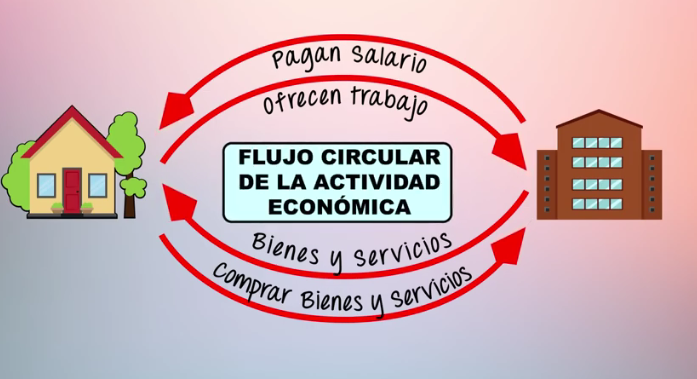 En base a las imágenes responde brevemente:    Basándonos en la imagen  ¿Quiénes son los agentes de la economía que interactúan en este diagrama?________________________________________________________________________________________________________________________________________________________________2. En base al flujo monetario, es decir, a la circulación del dinero, mediante los ingresos y los gastos ¿Cómo interactúan las familias para obtener ganancias o ingresos, y generar gastos?Ingresos:________________________________________________________________________Gastos:_________________________________________________________________________3. En base al flujo monetario, es decir, a la circulación del dinero, mediante los ingresos y los gastos ¿Cómo interactúan las empresas para obtener ganancias o ingresos, y generar gastos?Ingresos:________________________________________________________________________Gastos:_________________________________________________________________________II. ANÁLISIS DE FUENTES: Lee las siguientes fuentes escritas y responde las preguntas que se hacen a continuación: Texto 1: El flujo circular.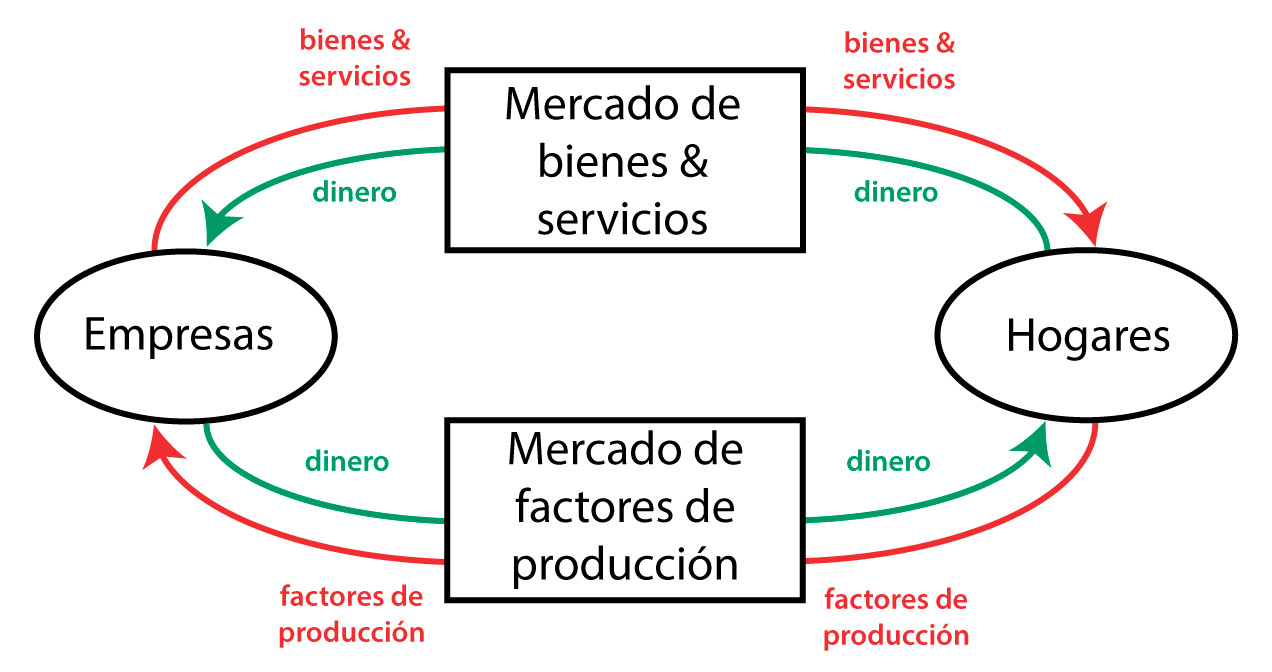 “Este diagrama es un esquema que representa cómo está organizada la economía. Las decisiones las toman las familias y las empresas, las cuales interactúan en los mercados de bienes y servicios, en donde las familias son las compradoras y las empresas las vendedoras. Familias y empresas también interactúan en los mercados de los factores de la producción; en éstos, las empresas son las compradoras y las familias las vendedoras. En el conjunto exterior (flechas rojas), las flechas señalan el flujo de insumos y productos, y en el interior (flechas verdes) señalan el flujo de circulación del dinero”.Mankiw, G., Principios de Economía, 6a edición, ed. Cengage Learning Editores, México, 2012.Pensando en las acciones económicas de las familias, responde:¿Qué productos venden?¿Qué productos compran? Pensando en las acciones económicas de las empresas, responde:¿Qué productos venden?¿Qué productos compran? Texto 2: Costos y beneficios.Los economistas utilizan el término cambio marginal para describir los pequeños ajustes que realizamos a un plan que ya existía. Es importante resaltar que aquí margen significa “borde”, y por eso los cambios marginales son aquellos que realizamos en el borde de lo que hacemos. Las personas racionales a menudo toman decisiones comparando los beneficios y los costos marginales. [...] La toma de decisiones marginales ayuda a explicar algunos fenómenos económicos que, de lo contrario, sería difícil entender. Formulemos una pregunta clásica: ¿por qué el agua es barata y los diamantes son caros? Los seres humanos necesitan el agua para sobrevivir, mientras que los diamantes son innecesarios; pero, por alguna razón, las personas están dispuestas a pagar mucho más por un diamante que por un vaso de agua. La razón de esta conducta se encuentra en el hecho de que la disposición de una persona a pagar por un bien se basa en el beneficio marginal que generaría con una unidad más de ese bien. Así, el beneficio marginal depende del número de unidades que posea esa persona. Aun cuando el agua es esencial, el beneficio marginal de tener un vaso más es casi nulo debido a que el agua es abundante. En cambio, aun cuando nadie necesita diamantes para sobrevivir, el hecho de que sean tan escasos provoca que las personas piensen que el beneficio marginal de tener un diamante extra es más grande”.Mankiw, G., Principios de Economía, sexta edición, ed. Cengage Learning Editores,México D.F., 2012, p. 6.En base al texto 2 ¿Es siempre mejor lo que elegimos v/s lo que perdemos? Opina justificando tu respuesta. _______________________________________________________________________________________________________________________________________________________________________________________________________________________________________________________________________________________________________________________Cuando elegimos, ¿existen sesgos y expectativas que motivan nuestras elecciones?___________________________________________________________________________________________________________________________________________________________________________________________________________________________________________________________________________________________________________________3.  ¿El mercado puede manipular nuestras decisiones?________________________________________________________________________________________________________________________________________________________________________________________________________________________________________________________________________________________________III. SINTETIZA LOS CONCEPTOS CLAVES: Lee el documento que sintetiza la clase y luego responde la pregunta.SINTESIS DE LA CLASE 4: EL FLUJO CIRCULAR DE LA ECONOMÍA.El flujo circular de la renta es un modelo que explica el movimiento de dinero que pasa por manos de los diferentes agentes económicos que están presentes en una economía. En el flujo económico, a su vez, las relaciones económicas que se producen entre los distintos agentes pueden ser examinadas a partir del concepto de flujo circular de dinero (flujo monetario), y el flujo de productos (recursos productivos, bienes y servicios) en el que se puede ver el tipo de interacciones que se genera entre cada uno de ellos En una economía existían dos tipos de flujos: el flujo real o de bienes y servicios y el flujo financiero o monetario.Flujo real: El flujo real hace referencia a los factores de producción, y a los bienes y servicios.Flujo monetario: El flujo monetario tiene que ver con el dinero que va desde unos agentes a otros a cambio de esos factores de producción o bienes y servicios.Por ejemplo, cuando compramos unos zapatos existe un flujo real y un flujo monetario. El flujo real son los zapatos que recibimos y el flujo monetario el dinero que pagamos por ellosA partir de la síntesis, responde:¿Cómo contribuyen las familias o personas individuales a la economía de un país? Ejemplifica.______________________________________________________________________________________________________________________________________________________________________________________________________________________________________ ______________________________________________________________________¿Qué rol cumplen las empresas en la satisfacción de necesidades?, ¿crees que todas las personas pueden acceder a los bienes que requieren para satisfacer sus necesidades?, ¿por qué?______________________________________________________________________________________________________________________________________________________________________________________________________________________________________ ______________________________________________________________________IV. PREGUNTAS DE SELECCIÓN: Lee las siguientes preguntas y  marca la alternativa correcta. Justifica tu elección:Entre las posibles formas que tiene una familia para obtener financiación con recursos propios se encuentra: A. La remuneración o salarioB. Las obligaciones C. Los efectos comerciales D. Los beneficiosUn descenso en la demanda de trabajo de un sector, como la construcción de viviendas ¿Qué efecto tiene sobre el mercado de trabajo de dicho sector?A. Una subida en los salarios y una disminución de trabajadores contratadosB. Una subida en los salarios y un aumento de trabajadores contratadosC. Una bajada en los salarios y una disminución de trabajadores contratadosD. Una bajada en los salarios y un aumento de trabajadores contratados3.	Pensando en los factores de la producción (recursos) ¿Qué es el capital humano?A.	Son las máquinas que utilizan las personasB.	Son los conocimientos y experiencia de los trabajadoresC.	No es considerado un factor productivoD.	Son robots que parecen trabajadores4.	Considerando la(s)  interacción(es) que se dan en el flujo circular de la economía o de la  renta. ¿Cuál(es)  de estas alternativa(s) es(son) correctas?I.	El mercado no puede regular el funcionamiento de la economíaII.	Las empresas son las dueñas de los factores de producción y las familias los compranIII.	El flujo real supone los movimientos de dinero entre los agentes de la economía (familias y empresas) A.	Solo IIB.	Solo IIIC.	II y IIID.	I, II, IIIPara más información, visita los siguientes links:Las personas racionales, piensan en términos marginales, disponible en: https://economiailetrada.wordpress.com/2015/08/04/principio-3-las-personas-racionales-piensan-en-terminos-marginales/Flujo circular de la renta: Qué es, definición y concepto , disponible en https://economipedia.com/definiciones/flujo-circular-de-la-renta.html Para conocer más sobre el «Oferta, demanda y control de precios» se les sugiere ver un entretenido y didáctico video en el siguiente enlace: https://www.youtube.com/watch?v=34VFKQ-7lbwMaterial didáctico para las clases de economía https://didactalia.net/comunidad/materialeducativo/recurso/recursos-para-clase-de-economia/b49b34cd-8359-4c18-af6b-fe381b8883a8